Why play tennisThere are many physical, social and psychological benefits of playing tennis, which in turn help to make it the “sport for a lifetime”.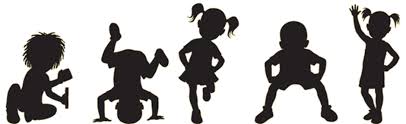 PHYSICAL BENEFITSBurns fat, improves cardiovascular and immune system.Challenges balance and agility.Improves anticipation skills and reaction time.Hundreds of stops and starts, as many as five changes of direction per point. This builds leg strength and develops dynamic balance.Develops gross and fine motor control.Improves eye-hand co-ordination.Improves flexibility and mobility.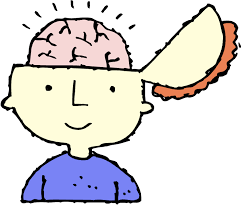 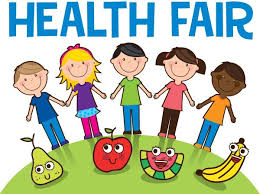 PSYCHOLOGICAL AND SOCIAL BENEFITSRequires that the player prepares to compete by practicing skills, checking equipment, and making line calls during a match.  This helps children to learn how to accept responsibility.Adjusting to wind and sun challenges a child’s capacity to cope with and perform in the face of adversity.Adapting to the physical, emotional and mental stressors of a point develops coping mechanisms when recovering between points.Develops good sportsmanship, social skills and positive personality characteristics.Develops emotional control.Recreational tennis is fully adapted to the needs of the family (coloured ball tennis for children and ordinary ball tennis for adults).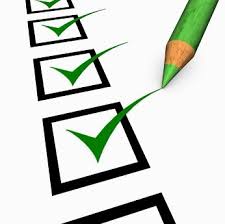 SOME OTHER CRITERIA THAT NEED TO BE MENTIONEDNo sex bias – as both sexes can play on one court.Injury free – tennis has a low rate of injury.Individual participation – a player can hit against a wall or practice serving on their own.Inexpensive – as compared with other sports there are not many costs.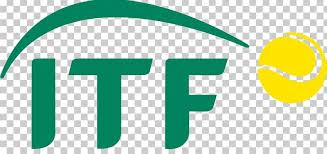 Source: ITF publication: Coaching Beginner and Intermediate Tennis Players (Chapter 1). Written by Miguel Crespo and Machar Reid. 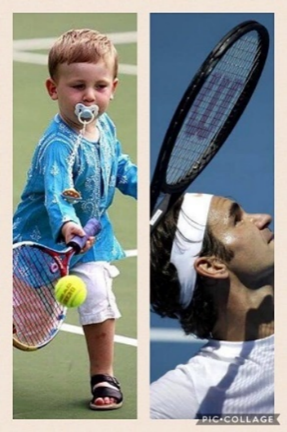 Notes for a story of a Pretoria toddlers’ journey until he becomes a champion.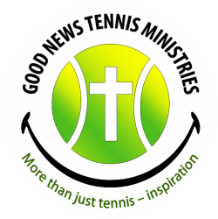 